Телепередачи «Святыни России»1 сезон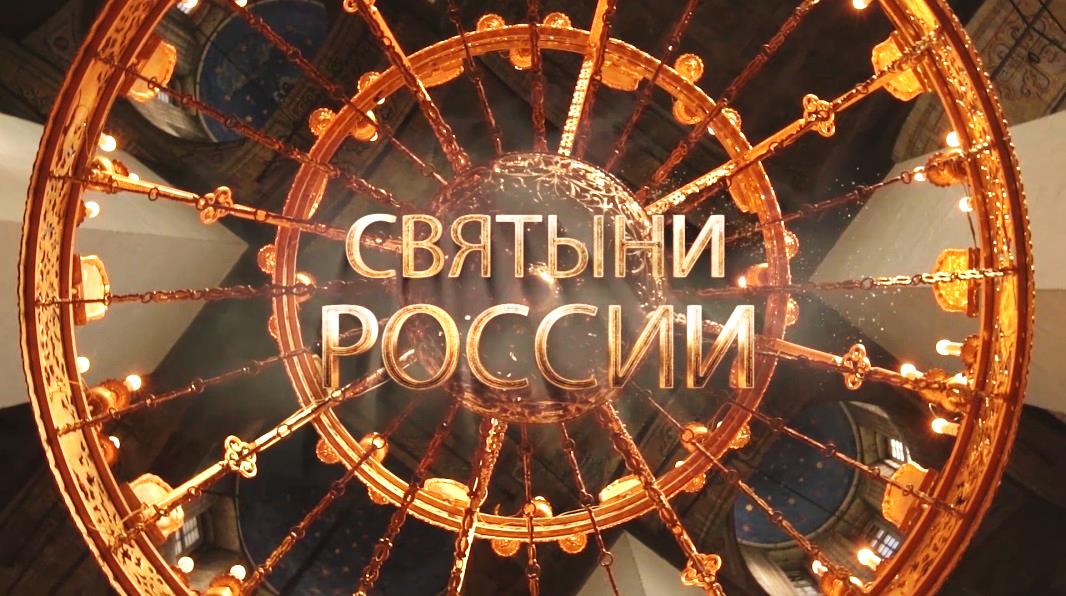 Владимирская областьhttps://youtu.be/HrT-PCV72MMВологодская областьhttps://youtu.be/CPU9h80vSmkКалужская областьhttps://youtu.be/iQFUKUADzNAКостромская областьhttps://youtu.be/VqMnmoEXAgMЛенинградская областьhttps://youtu.be/TI_vixnh0S0Московская областьhttps://youtu.be/k43k2lDqId4Новгородская областьhttps://youtu.be/_IBa-Br8ar8Псковская область https://youtu.be/G81Qo5yNe2AНижегородская областьhttps://youtu.be/WRajleHsNLQТверская областьhttps://youtu.be/nIMkUfRpeJQЯрославская областьhttps://youtu.be/S8S5fi22NlMг. Санкт-Петербургhttps://youtu.be/HMXJfuRjjWoг. Москва https://youtu.be/UBBUmNQaRWoРеспублика Карелия  https://youtu.be/s7H6FiswIYA